III. osnovna škola Bjelovar,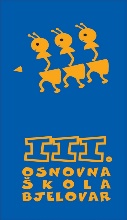 Tome Bakača 11d, 43000 Bjelovartel: 246-610;  246-510; fax: 221-545http://www.os-treca-bj.skole.hr/e-mail: ured@os-treca-bj.skole.hrKlasa: 112-01/22-01/1Urbroj: 2103-36-01-22-2U Bjelovaru, 28. siječnja 2022. godineOBAVIJEST KANDIDATIMA PRIJAVLJENIM NA RADNO MJESTO UČITELJ/ICA INFORMATIKE (na nepuno neodređeno  - 25 sati tjedno) TEMELJEM NATJEČAJA OBJAVLJENOG DANA 11. 1. 2022. GODINE Školski odbor III. osnovne škole Bjelovar na sjednici održanoj dana 28. siječnja 2022. godine dao je prethodnu suglasnost na zapošljavanje na radno mjesto učitelj/ica informatike  za kandidatkinju Nataliju Blažeka Mitrović, magistru primarnog obrazovanja, modul informatike.							Ravnateljica							Goranka Preskočil, mag.prim.educ.